Appendix 1 to Annual Review 2022-23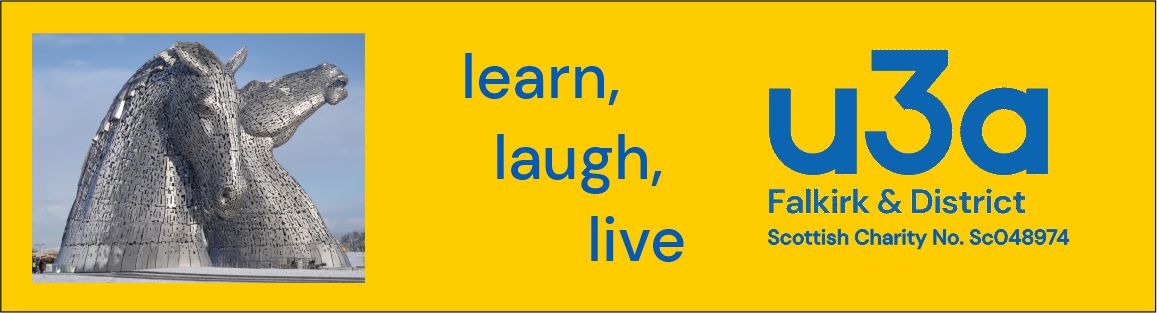 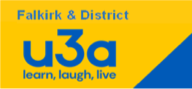 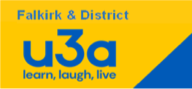 Interest Group Review 2022/23 (Part 1)The guiding principle of the U3A is to encourage and enable those who have retired from full time work to  share their knowledge, skills, interest and experience, and to promote the values of lifelong learning. In our Interest Groups members choose to pursue an interest together, there is no distinction between learner and tutor. Each interest group decides what it wishes to do, when and where it meets, how it operates, and its subject matter. Groups generally meet every two to four weeks in a public forum or in a member’s house. Full and current information and contact details on each group is on our website: look up ‘U3A Falkirk’ website.   Computing for the Third Age 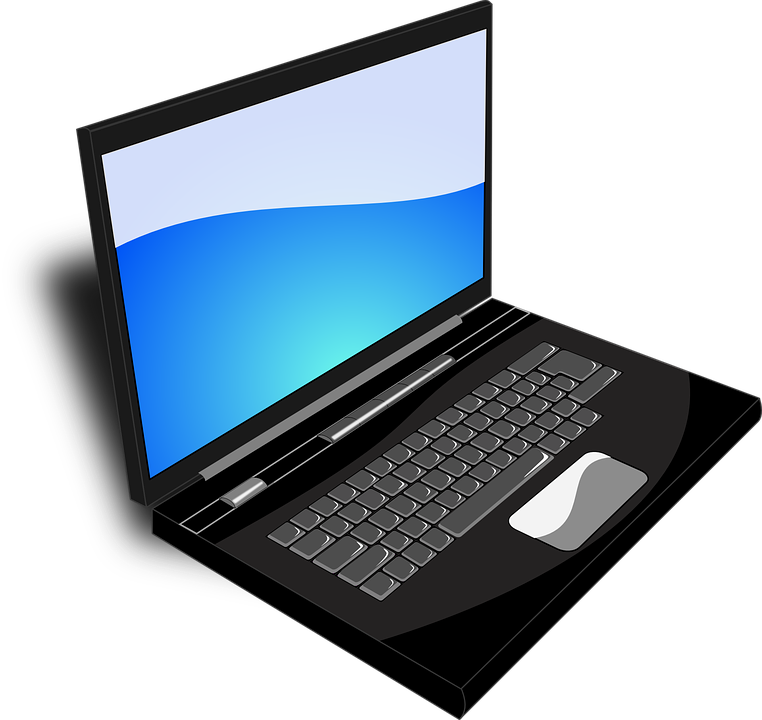 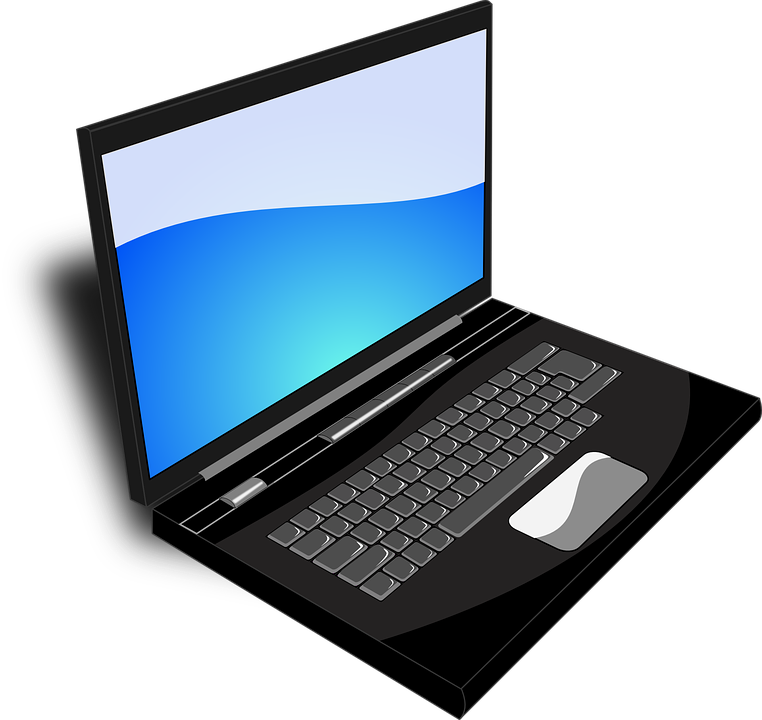 Current Affairs  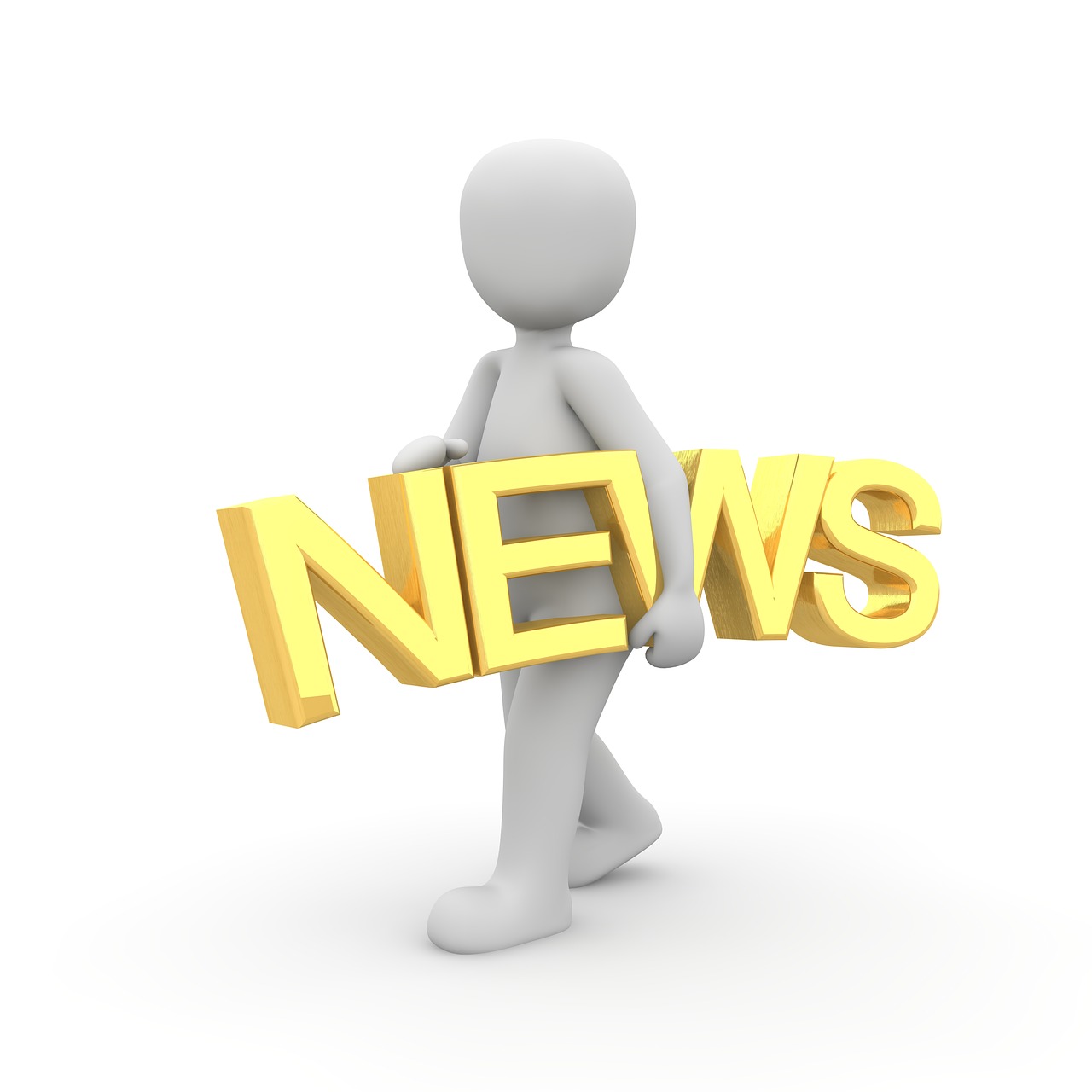 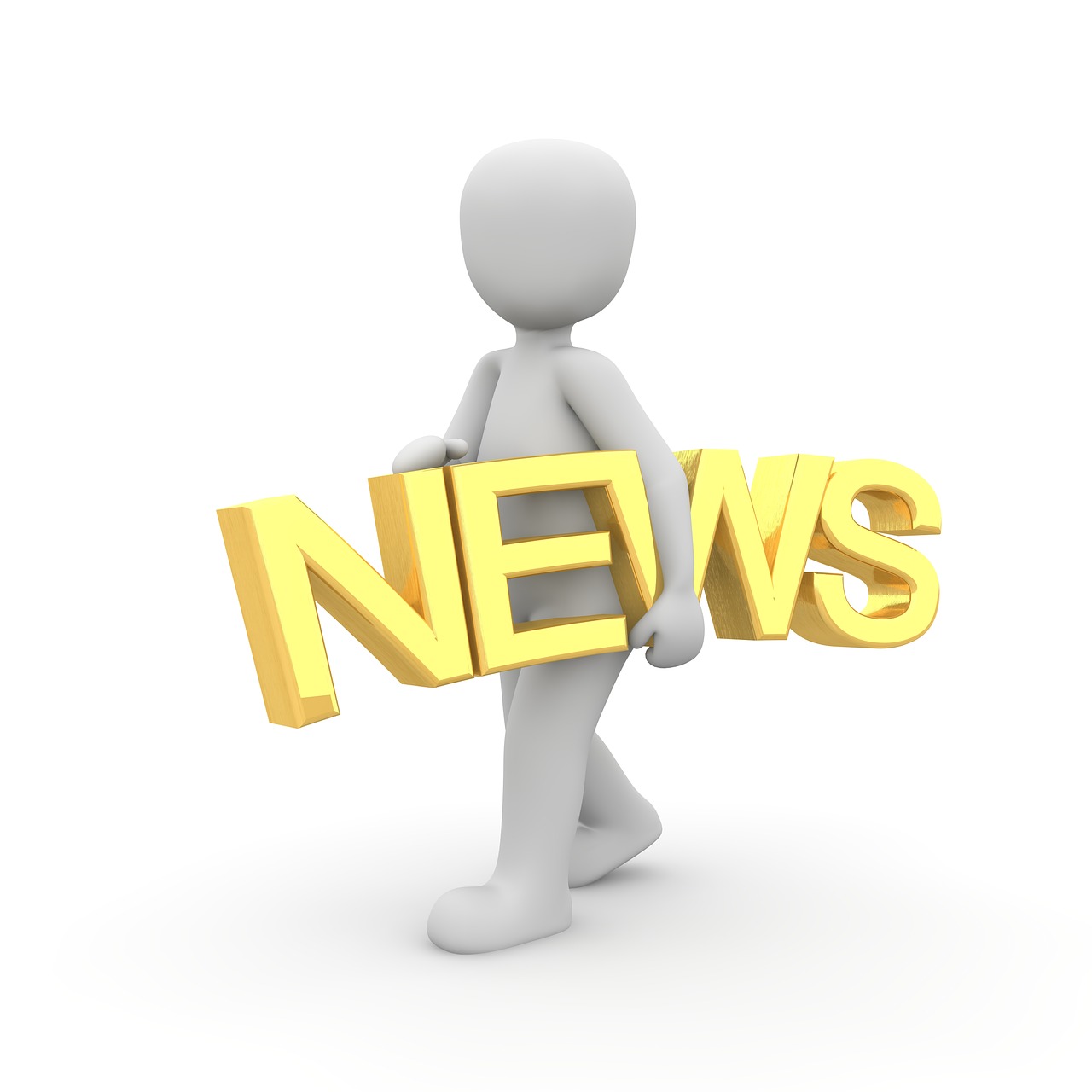 Family History                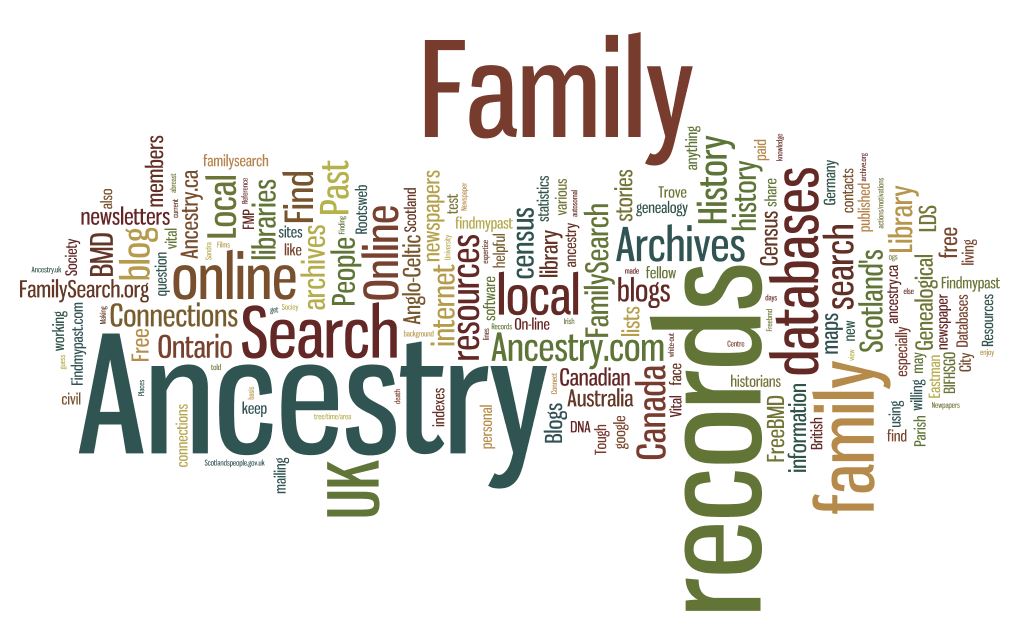 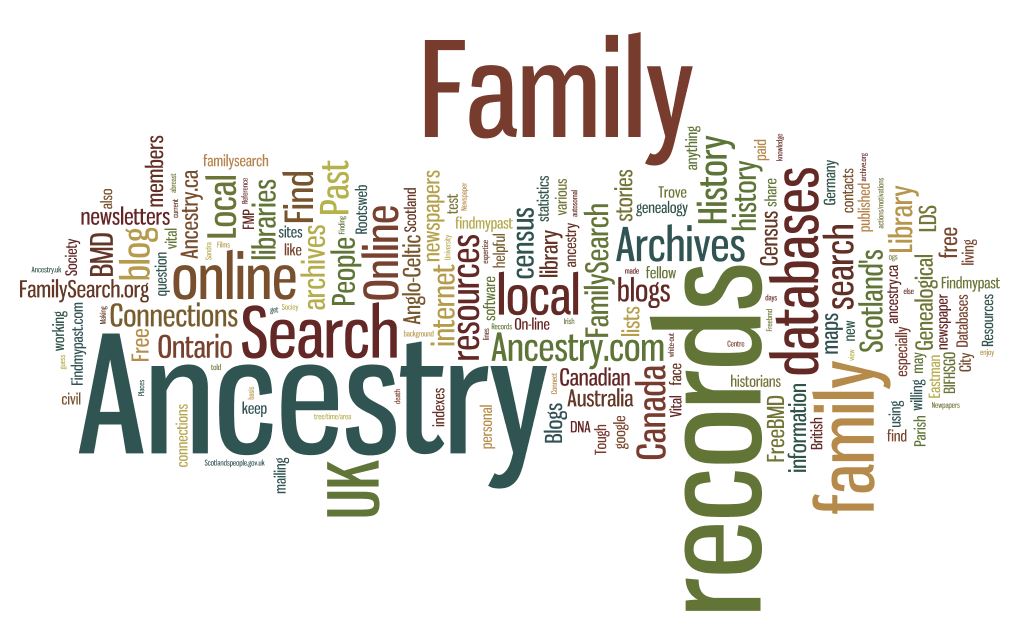 Film Club                                      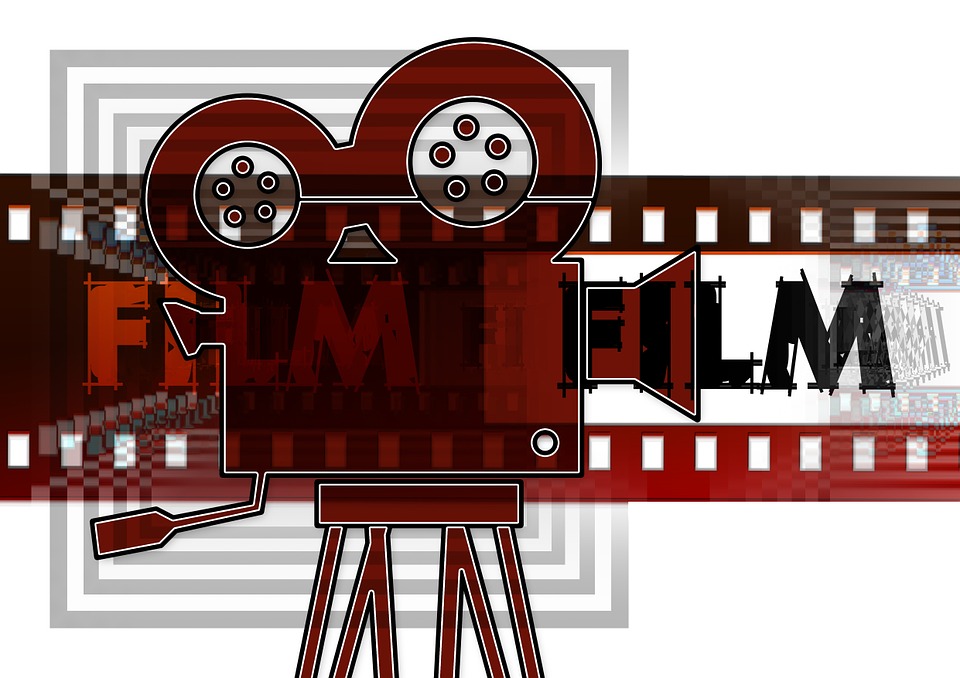 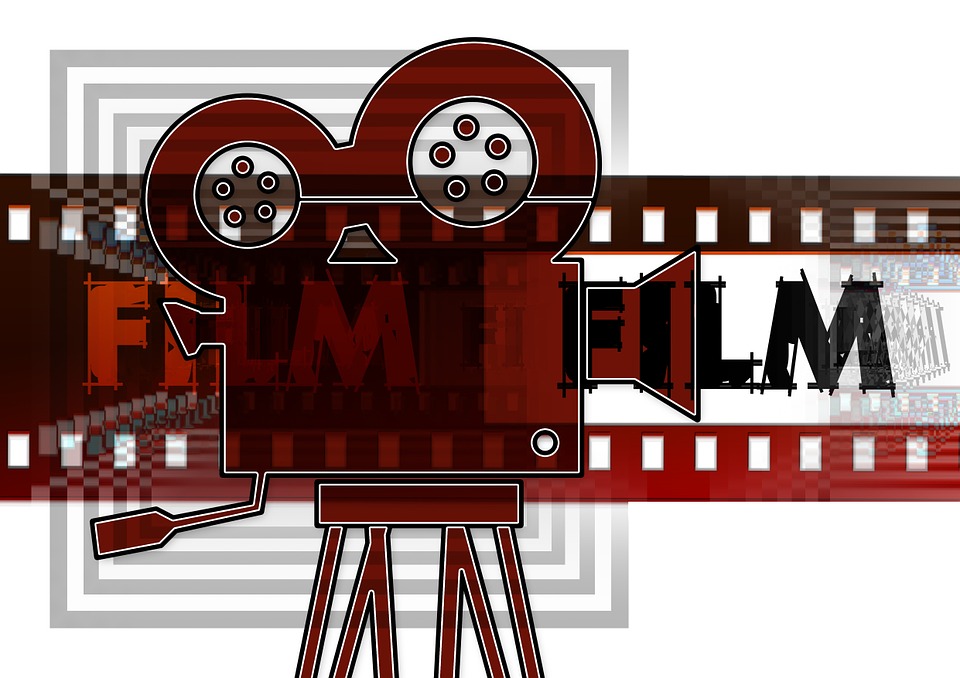 French.  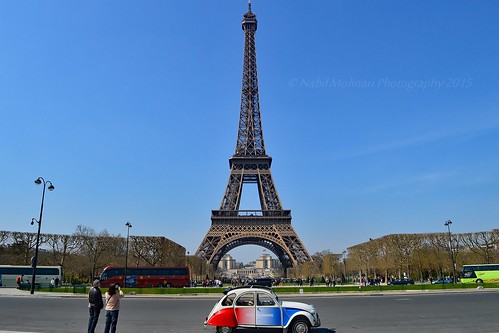 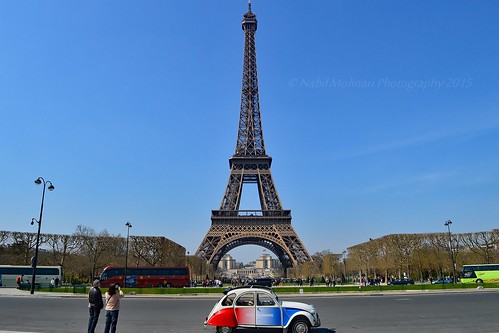 German 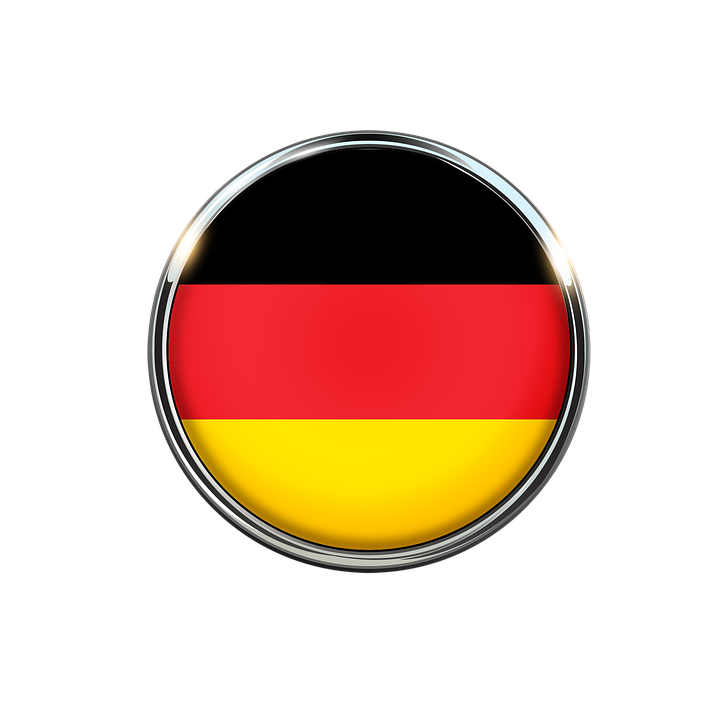 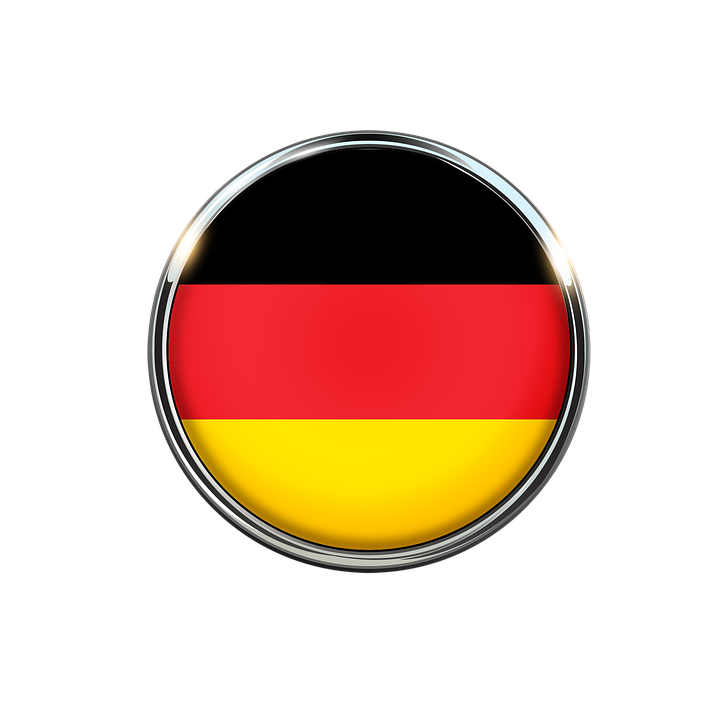 Lunch Club 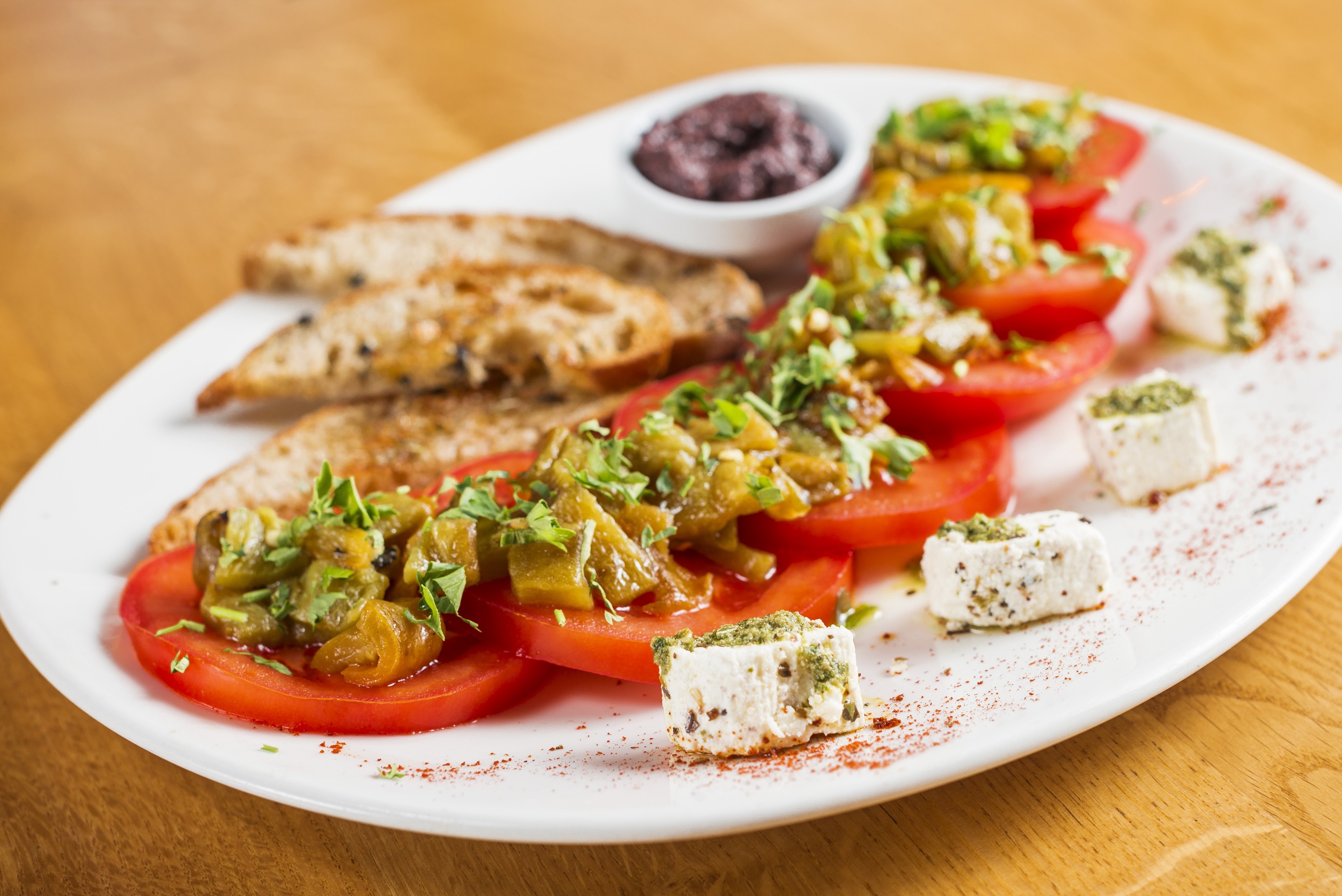 